PROJEKT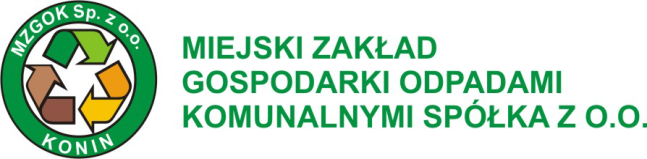 Umowa Nr DZ.3600-………/2017Zawarta w  dniu …………………… roku w Koninie pomiędzyMiejskim Zakładem Gospodarki Odpadami Komunalnymi Sp. z o.o., ul. Sulańska 13, 62-510 KoninNIP  6652970029, REGON  301719592Sąd Rejonowy Poznań – Nowe Miasto, IX Wydział Gospodarczy Krajowego Rejestru Sądowego, nr 0000384025,zwanym dalej „ZAMAWIAJĄCYM”,  reprezentowanym przez:Prezesa Zarządu		-	mgr inż. Jana Skalskiegoa firmą…………………………………………………………………………………………………………………………………………………………………………………………………………………………………………………………………………………………………………………………………….reprezentowaną przez:…………………………………………………………………………………………………………………………………zwaną dalej „Wykonawcą”, który został wyłoniony w drodze postępowania prowadzonego w trybie „zapytania ofertowego”, zamówienie publiczne nr DZ.360-2/2018 (zadanie nr ……. – ……………………) z dnia …………………………… r. została następującej treści:§ 1Przedmiot zamówienia Zamawiający zamawia, a Wykonawca przyjmuje do realizacji sukcesywną dostawę środków chemicznych do uzdatniania wody dla Miejskiego Zakładu Gospodarki Odpadami Komunalnymi Sp. z o.o. w Koninie w asortymencie ……………………….. - zadanie nr ……Szacunkowa ilość zapotrzebowanego środka chemicznego - …………………………. wynosi   ……….. Mg (jednorazowa wielkość dostawy wynosi ………… Mg) Podane w ust. 2 ilości są określone szacunkowo. Zamawiający zastrzega sobie prawo niewykonania w całości przedmiotu zamówienia w czasie obowiązywania umowy, jeżeli jego potrzeby rzeczywiste będą mniejsze od zamawianych. W przypadku gdy ilość zakupionego ……………………. w okresie obowiązywania umowy będzie mniejsza od ilości wskazanej w ust. 2 Zamawiający ma prawo odstąpić od dalszych zakupów przedmiotu umowy bez jakichkolwiek konsekwencji finansowych i odszkodowań na rzecz Wykonawcy.Dostarczony środek chemiczny – ………………………….. każdorazowo zostanie dostarczony i rozładowany na koszt Wykonawcy na terenie Zamawiającego w miejscu przez niego wskazanym.Wykonawca zobowiązuje się dostarczać środek chemiczny – ……………………………. charakteryzujący się następującymi parametrami:……………………………………………………………………………………………………………………..……………………………………………………………………………………………………………………..§ 2Warunki realizacji Wykonawca  w ramach przedmiotu umowy zobowiązany jest do: Dostarczenia  środków chemicznych  o parametrach /  działaniach wskazanych powyżej, gwarantujących osiągnięcie  własności wody , żądanych przez Zamawiającego,Dostarczenia, przy każdej dostawie, świadectwa jakości (w oryginale lub potwierdzonej za zgodność z oryginałem kopii). Dokument ten musi zawierać dane charakteryzujące parametry jakościowe z uwzględnieniem specyfikacji produktu.  Brak takiego świadectwa  może stanowić podstawę odmowy przyjęcia dostawy przez Zamawiającego,Przekazania Zamawiającemu przed pierwszą dostawą, a najpóźniej w dniu dostawy oraz każdorazowo w przypadku aktualizacji, aktualnej karty charakterystyki,Poniesienia kosztów dostawy, załadunku, ubezpieczenia przedmiotu zamówienia, Zapewnienia  prawidłowej realizacji i organizacji zapewniającej bezpieczne dostawy oraz rozładunek,Poniesienia wszystkich kosztów naprawy bądź wymiany urządzeń spowodowanych przez nieprawidłowy dobór bądź złą jakością dostarczonych środków chemicznych,Poniesienia wszystkich kosztów eksploatacyjnych związanych z koniecznością odstawienia oraz  uruchomienia instalacji związanych z nieprawidłowym doborem bądź złą jakością dostarczonych środków chemicznych,Poniesienie kosztów związanych z utratą korzyści spowodowaną koniecznością odstawienia instalacji ze względu na nieprawidłowy dobór bądź złą jakością dostarczonych środków chemicznych,Dostarczenia zestawienia zalecanych dawek preparatów chemicznych – zadanie nr 3.Sposób realizacji dostaw:Dostawy realizowane będą przez cały okres obowiązywania umowy,Wykonawca zobowiązuje się dostarczyć Zamawiającemu zamawianą partię   środka chemicznego  w terminie  do 5 dni roboczych,Zgłoszenie przez Zamawiającego zapotrzebowania na dostawę z określeniem ilości następować będzie każdorazowo drogą elektroniczną lub fax-em na numer Wykonawcy podany do wiadomości Zamawiającego. Zamówienia do realizacji przekazywane będą Wykonawcy najpóźniej do godziny 11:00 w dni robocze. Zamówienie złożone po godzinie 11:00 traktowane będzie jako zamówienie złożone następnego dnia roboczego, Dostawa będzie realizowana w obecności uprawnionego pracownika Zamawiającego.  Odbiór danej partii zostanie każdorazowo potwierdzony protokołem odbioru podpisanym przez tą osobę,Podstawę do wystawienia przez Wykonawcę faktury będzie potwierdzony przez   Zamawiającego protokół odbioru dostawy,Realizacja poszczególnych dostaw oraz rozładunku odbywać się będzie za pomocą przystosowanych do tego celu samochodów obsługiwanych przez uprawnionych w tym zakresie pracowników Wykonawcy, Realizacja zamówienia winna odbywać się sukcesywnie w dniach: od poniedziałku do piątku w godzinach: od 7:00 do 14:00,Wykonawca odbierze na swój koszt opróżnione pojemniki przy każdej dostawie preparatu oraz z ostatniej dostawy objętej umową.§  3Termin wykonania zamówienia Termin wykonania przedmiotu umowy  - sukcesywnie od dnia podpisania umowy tj. od ……………………. do 31-12-2018 r.  §  4Przedstawiciele stron umowy odpowiedzialni za jej realizację Strony ustanawiają Przedstawicieli - osoby odpowiedzialne za realizację umowy:Ze strony Wykonawcy:imię i nazwisko	-	…………………………………………..funkcja:		-	…………………………………………..tel./fax		-	…………………………………………..e-mail		-	…………………………………………..Ze strony Zamawiającego:imię i nazwisko	-	Piotr Nienartowiczfunkcja:		-	Kierownik Produkcjitel.	/fax		-	695 920 477, 63 246 92 91e-mail		-	p.nienartowicz@mzgok.konin.pl Zmiany osób pełniących funkcję Przedstawicieli ze strony Zamawiającego jak i Wykonawcy, nie wymagają aneksu do umowy. Powyższe zmiany wymagają pisemnego powiadomienia drugiej strony umowy.§  5Kontrola jakościDostarczany produkt musi pochodzić z bieżącej produkcji.Jeżeli Zamawiający poniesie szkodę w wyniku dostarczenia mu przedmiotu umowy złej jakości, uprawniony będzie do dochodzenia od Wykonawcy odszkodowania za starty rzeczywiste na zasadach ogólnych przewidzianych przez przepisy Kodeksu cywilnego.W przypadku wątpliwości, co do jakości dostarczanego środka Zamawiający natychmiast powiadomi Wykonawcę, wstrzymując przyjęcie dostawy do czasu wyjaśnienia wątpliwości. Brak wyjaśnienia przez Wykonawcę w terminie 3 dni roboczych od dnia powiadomienia będzie równoznaczny z niezrealizowaniem dostawy, co do której Zamawiający powziął wątpliwości. W przypadku wyjaśnienia wątpliwości na korzyść Wykonawcy Zamawiający pokryje ewentualne, udokumentowane koszty związane ze wstrzymaniem realizowanej dostawy.Zamawiający zastrzega możliwość badania jakości dostarczonego środka stanowiącego przedmiot umowy w niezależnym laboratorium. W przypadku niezgodności jakości dostarczonego przedmiotu umowy z przedłożonym dokumentem, o którym mowa w § 2 ust. 1 pkt 2 umowy koszt badań pokrywa Wykonawca.Dostawa niezgodnego produktu z ofertą potwierdzona badaniami laboratoryjnymi  będzie podstawą do odstąpienia od umowy bez zachowania okresu wypowiedzenia z winy Wykonawcy.  §  6Wynagrodzenie/ Warunki płatnościSzacunkową wartość przedmiotu umowy strony ustalają na kwotę:……………………. zł. (netto) + ………………… zł. (podatek VAT) = ……………….. zł. (brutto)(słownie: …………………………………………………………………. …../100 złotych brutto).Cena jednostkowa za 1 Mg środka chemicznego ……………………… została ustalona na kwotę:……………………. zł. (netto) + ………………… zł. (podatek VAT) = ……………….. zł. (brutto)(słownie: …………………………………………………………………. …../100 złotych brutto).zgodnie z formularzem oferty stanowiącym załącznik nr 1 do umowy Ceny jednostkowe określone w ust. 2 zawierają wszystkie koszty niezbędne do realizacji niniejszej umowy (koszty dostawy, załadunku, rozładunku, ubezpieczenia itp.) i nie ulegną zmianie w trakcie realizacji niniejszej umowy.W sytuacji zmiany ilości zamawianego środka chemicznego, o którym mowa w § 1 ust. 1  umowy rozliczenie między stronami umowy nastąpi po cenach jednostkowych, o których mowa w ust. 2 niniejszego paragrafuZapłata następowała będzie każdorazowo, po zrealizowaniu zapotrzebowanej ilości środka chemicznego – …………………… przelewem na konto Wykonawcy w ciągu 30 dni od otrzymania faktury wraz z protokołem odbioru, o których mowa w § 2 ust. 2 pkt 5 z zastrzeżeniem § 11 ust. 6W przypadku zwłoki w opłatach należności za wykonanie przedmiotu umowy Wykonawcy przysługuje prawo pobierania od Zamawiającego odsetek ustawowych.Za dzień zapłaty strony przyjmują dzień obciążenia rachunku Zamawiającego.§ 7Ubezpieczenie Wykonawca ma obowiązek posiadania ubezpieczenie od odpowiedzialności cywilnej w zakresie prowadzonej działalności gospodarczej w całym okresie realizacji umowy.Na każde żądanie Zamawiającego Wykonawca ma obowiązek przedłożenia dokumentu potwierdzającego ubezpieczenie, o którym mowa w ust. 1.§  8Kary umowneW przypadku nie wykonania lub nienależytego wykonania zobowiązań umownych strony naliczać będą odszkodowania w formie kar umownychWykonawca zapłaci Zamawiającemu kary umowne:za nieterminową dostawę części (zamawianej partii) przedmiotu niniejszej umowy 5% wartości brutto niedostarczonej partii przedmiotu umowy za każdy dzień zwłoki.za odstąpienie od umowy w części lub całości z przyczyn zależnych od Wykonawcy w wysokości 10 %  szacunkowego wynagrodzenia umownego brutto, o którym mowa w § 6 ust. 1.Zamawiający zapłaci Wykonawcy karę umowną za odstąpienie od umowy w części lub całości z przyczyn zależnych od Zamawiającego w wysokości 10 % szacunkowego wynagrodzenia umownego brutto, o którym mowa w § 6 ust. 1.Niezależnie od ustalonych kar,  strony mogą dochodzić odszkodowania uzupełniającego do wysokości strat rzeczywistych na zasadach  ogólnych, w przypadku gdy szkoda  przewyższa  wysokość  nałożonych  kar.§ 9Wykonanie zastępcze W przypadku niedostarczenia zamawianej partii środka stanowiącego przedmiot umowy w terminie powyżej 3 dni roboczych od dnia kiedy miała nastąpić dostawa danej partii – Zamawiający dopuszcza możliwość wykonania tej dostawy poprzez innego Wykonawcę na koszt Wykonawcy, z którym zawarta została przedmiotowa umowa. § 10Odstąpienie od umowyZamawiającemu przysługuje prawo odstąpienia od umowy, gdy:Wykonawca nie podjął się realizacji przedmiotu umowy w terminie 10 dni roboczych od złożenia zamówienia na dostawę przedmiotu umowy.Wykonawca przerwał realizację przedmiotu umowy i pomimo upomnień Zamawiającego przerwa ta trwa dłużej niż 10 dniopóźnienie w dostawie kolejnych sukcesywnie zamawianych partii przekroczy 5 dni i powtórzy się trzykrotnieWykonawca wykonuje dostawy przewidziane niniejszą umową w sposób niezgodny z  zapisami umowywystąpi istotna zmian okoliczności powodującej, że wykonanie umowy nie leży w interesie publicznym, czego nie można było przewidzieć w chwili zawarcia umowy. Wykonawcy przysługuje prawo odstąpienia od umowy, jeżeli Zamawiający:nie wywiązuje się z obowiązku zapłaty faktur mimo dodatkowego wezwania w terminie 1 miesiąca od upływu terminu zapłaty określonego w niniejszej umowieodmawia bez wskazania uzasadnionej przyczyny odbioru dostaw lub podpisania protokołu odbioruOdstąpienie od umowy, o których mowa w ust. 1 i 2 powinno nastąpić w formie pisemnej pod rygorem nieważności takiego oświadczenia i powinno zawierać uzasadnienie.§ 11PodwykonawstwoWykonawca może powierzyć, zgodnie z ofertą Wykonawcy, wykonanie części zamówienia podwykonawcom.W przypadku udziału podwykonawców lub dalszych podwykonawców, Wykonawca ma obowiązek przedłożyć Zamawiającemu do akceptacji projekt umowy o podwykonawstwo i dalsze podwykonawstwo, a także projekt jej zmian.Wykonanie prac w podwykonawstwie nie zwalnia Wykonawcy z odpowiedzialności za wykonanie obowiązków wynikających z niniejszej umowy i obowiązujących przepisów prawa. Wykonawca odpowiada za działania i zaniechania podwykonawców jak za własne.Jakakolwiek przerwa w realizacji przedmiotu umowy wynikająca z braku Podwykonawcy będzie traktowana jako przerwa wynikła z przyczyn zależnych 
od Wykonawcy i nie może stanowić podstawy do zmiany terminu zakończenia realizacji umowy. W przypadku realizacji części zamówienia przez wyznaczonego podwykonawcę Wykonawca jest zobowiązany do terminowej zapłaty wynagrodzenia należnego podwykonawcy z zachowaniem warunków płatności określonych w umowie z podwykonawcą.Zapłata każdorazowej płatności dla Wykonawcy następowała będzie po przedłożeniu Zamawiającemu oświadczenia podwykonawcy o uregulowaniu przez Wykonawcę wszystkich zobowiązań finansowych wobec niego. § 12Postanowienia końcowe W sprawach nieuregulowanych niniejszą umową stosuje się przepisy Kodeksu cywilnego.Strony zobowiązują się do rozwiązywania wszelkich ewentualnych sporów w sposób polubowny i kompromisowy. W przypadku, gdy strony nie będą mogły znaleźć rozwiązania polubownego spór rozstrzygnie sąd powszechny właściwy dla lokalizacji siedziby Zamawiającego.Wszelkie zmiany niniejszej umowy mogą być dokonywane, za zgodą obu stron, wyrażoną na piśmie, pod rygorem ich nieważności, za wyjątkiem sytuacji, o której mowa w § 4 ust. 2 niniejszej umowy.Integralną częścią składową niniejszej umowy jest formularz oferty, który stanowi załącznik nr 1 do umowy.Umowę sporządzono w czterech jednobrzmiących egzemplarzach, z których trzy otrzymuje „Zamawiający” a jeden „Wykonawca”.ZAMAWIAJĄCY                                                                  WYKONAWCA